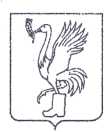 СОВЕТ ДЕПУТАТОВТАЛДОМСКОГО ГОРОДСКОГО ОКРУГА МОСКОВСКОЙ ОБЛАСТИ141900, г. Талдом, пл. К. Маркса, 12                                                          тел. 8-(49620)-6-35-61; т/ф 8-(49620)-3-33-29 Р Е Ш Е Н И Еот __28 мая____  2020 г.                                                                      №  38┌                                                      ┐    Об утверждении Порядка внешней проверки, предоставления и утверждения годового отчета об исполнении бюджета Талдомского городского округаВ соответствии со статьями 264.4 и 264.5 Бюджетного кодекса Российской Федерации,  Решением Совета депутатов Талдомского городского округа от 26.11.2019 г. № 111 « Об утверждении Положения о бюджетном процессе в Талдомском городском округе Московской области», Совет депутатов Талдомского городского  округаРЕШИЛ:  1. Утвердить Порядок внешней проверки, представления, рассмотрения и утверждения годового отчета об исполнении бюджета Талдомского городского округа (Приложение)            2. Признать утратившим силу Решение Совета депутатов Талдомского муниципального района Московской области от 31.10.2008г. № 83 «Об утверждении Порядка внешней проверки, предоставления и утверждения годового отчета об исполнении бюджета Талдомского муниципального района». 3.  Настоящее решение вступает в силу с даты его официального опубликования. 4. Контроль за исполнением настоящего решения возложить на председателя Совета депутатов Талдомского городского округа Аникеева М.И.Председатель Совета депутатовТалдомского городского округа                                                                                 М.И. АникеевГлава Талдомского городского  округа                                                                      В.Ю. Юдин                                                                                                                                                                                                                                                                                                                                                                              Приложение к решению Совета депутатов Талдомского городского округа от 28.05.2020 г. № 38   Порядоквнешней проверки, представления, рассмотрения и утверждениягодового отчёта об исполнении бюджета Талдомского городского округа 1. Общие положения         1.Настоящий Порядок регламентирует деятельность органов местного самоуправления и                      иных участников бюджетного процесса по осуществлению внешней проверки, представлению, рассмотрению, утверждению годового отчёта об исполнении бюджета Талдомского городского округа.2. Внешняя проверка годового отчёта об исполнении                                              бюджета Талдомского городского округа       2.1 Годовой отчёт об исполнении бюджета Талдомского городского округа (далее - бюджет округа) до его утверждения в Совете депутатов Талдомского городского округа (далее - Совет депутатов округа) подлежит внешней проверке, которая включает внешнюю проверку бюджетной отчётности главных распорядителей бюджетных средств, главных администраторов доходов бюджета, главных администраторов источников финансирования дефицита бюджета и подготовку заключения на годовой отчёт об исполнении бюджета округа.      2.2 Внешняя проверка годового отчёта об исполнении бюджета округа осуществляется Контрольно-счетной палатой Талдомского городского округа (далее - Контрольный орган) с соблюдением требований Бюджетного кодекса Российской Федерации и настоящего Порядка.      2.3 Администрация округа представляет отчёт об исполнении бюджета округа в Совет депутатов округа, для проведения внешней проверки отчёта и подготовки заключения на него, не позднее 1 апреля года, следующего за отчётным.      2.4 Председатель Совета депутатов округа в течение трёх рабочих дней с даты получения направляет отчёт в Контрольный орган для осуществления внешней проверки.       2.5 Внешняя проверка отчёта об исполнении бюджета округа проводится в срок, не превышающий одного месяца с даты поступления отчёта об исполнении бюджета в Совет депутатов округа.	      2.6 Администрация округа обязана предоставить всю информацию, необходимую для осуществления внешней проверки годового отчёта, Контрольному органу в пределах его компетенции по бюджетным вопросам, установленным бюджетным законодательством и иными нормативными правовыми актами.      2.7 Контрольный орган готовит заключение на отчёт об исполнении бюджета с учетом данных внешней проверки годовой бюджетной отчетности главных администраторов бюджетных средств.     2.8 Заключение на годовой отчёт об исполнении бюджета представляется Контрольным органом в Совет депутатов с одновременным направлением в администрацию округа.3. Представление годового отчёта об исполнении бюджетаТалдомского городского округа на рассмотрение в Совет депутатовТалдомского городского округа        3.1 Годовой отчёт об исполнении бюджета округа представляется администрацией в Совет депутатов округа до 1 мая года, следующего за отчётным.    3.2 Одновременно с отчётом об исполнении бюджета округа за отчётный финансовый год в     Совет депутатов предоставляется:                   1)   проект решения об исполнении бюджета округа за отчётный финансовый год;                   2)   баланс исполнения бюджета; отчёт о финансовых результатах деятельности;отчёт о движении денежных средств;пояснительная записка;      3.3 Годовой отчёт об исполнении бюджета округа должен быть представлен в соответствии со   структурой и классификацией, которые применялись при утверждении бюджета на отчётный год.     3.4 К годовому отчёту об исполнении бюджета прилагается отчёт об использовании бюджетных ассигнований резервного фонда администрации округа.4. Рассмотрение годового отчёта об исполнении бюджета Талдомского городского округа в Совете депутатов Талдомского городского округа      4.1 Совет депутатов рассматривает годовой отчёт об исполнении бюджета округа в течение двух недель после получения заключения Контрольного органа.      4.2 В течение трёх рабочих дней со дня внесения администрацией Талдомского городского округа годового отчёта об исполнении бюджета округа в Совет депутатов, Председатель Совета депутатов направляет его на рассмотрение в постоянно действующие комиссии Совета депутатов округа (далее- комиссии).      4.3 Комиссии в течении одной недели рассматривают представленный годовой отчёт, проверяют соответствие документов и материалов, представленных одновременно с годовым отчётом, бюджетному законодательству.      4.4 До обсуждения на Совете депутатов округа годового отчёта об исполнении бюджета округа по отчету проводятся публичные слушания.                       5.Утверждение годового отчёта об исполнении бюджета Талдомского городского округа     5.1 При рассмотрении годового отчёта об исполнении бюджета округа и его утверждении Совет депутатов округа заслушивает:доклад Главы округа или уполномоченного им представителя;                           содоклад или сообщение председателя комиссии по вопросам бюджета, финансов, налоговой политики и муниципальной собственности.      5.2 По результатам рассмотрения Советом депутатов округа годового отчёта, с учётом замечаний и предложений, вынесенных в ходе обсуждения в комиссиях и на публичных слушаниях, с учётом представленного Контрольным органом заключения на годовой отчёт, проект решения об исполнении бюджета округа выносится на утверждение Совета депутатов округа.       5.3 По результатам рассмотрения годового отчёта об исполнении бюджета округа Совет депутатов принимает решение об исполнении бюджета либо отклонении решения об исполнении бюджета.       5.4 Решением об исполнении бюджета утверждается отчёт об исполнении бюджета за отчётный финансовый год с указанием общего объёма доходов, расходов и дефицита (профицита) бюджета.Отдельными приложениями к решению об исполнении бюджета за отчётный финансовый год утверждаются показатели:          доходов бюджета по кодам классификации доходов бюджета;          расходов бюджета по целевым статьям (муниципальным программам Талдомского городского округа и непрограммным направлениям) группам и подгруппам видов расходов классификации расходов бюджетов;         расходов бюджета по ведомственной структуре расходов соответствующего бюджета;         расходов бюджета по разделам и подразделам классификации расходов бюджетов;         источников финансирования дефицита бюджета по кодам классификации источников финансирования дефицитов бюджетов;        выполнения программы муниципальных внутренних заимствований Талдомского городского округа;        выполнения программы предоставления муниципальных гарантий Талдомского городского округа;        поступления межбюджетных трансфертов из бюджетов других уровней бюджетной системы Российской Федерации;         5.5 Решение об исполнении бюджета округа направляется для подписания Председателю Совета депутатов и Главе округа и публикуется в средствах массовой информации.         5.6 В случае отклонения Советом депутатов решения об исполнении бюджета он возвращается для устранения фактов недостоверного или неполного отражения данных и повторного представления в срок, не превышающий один месяц.